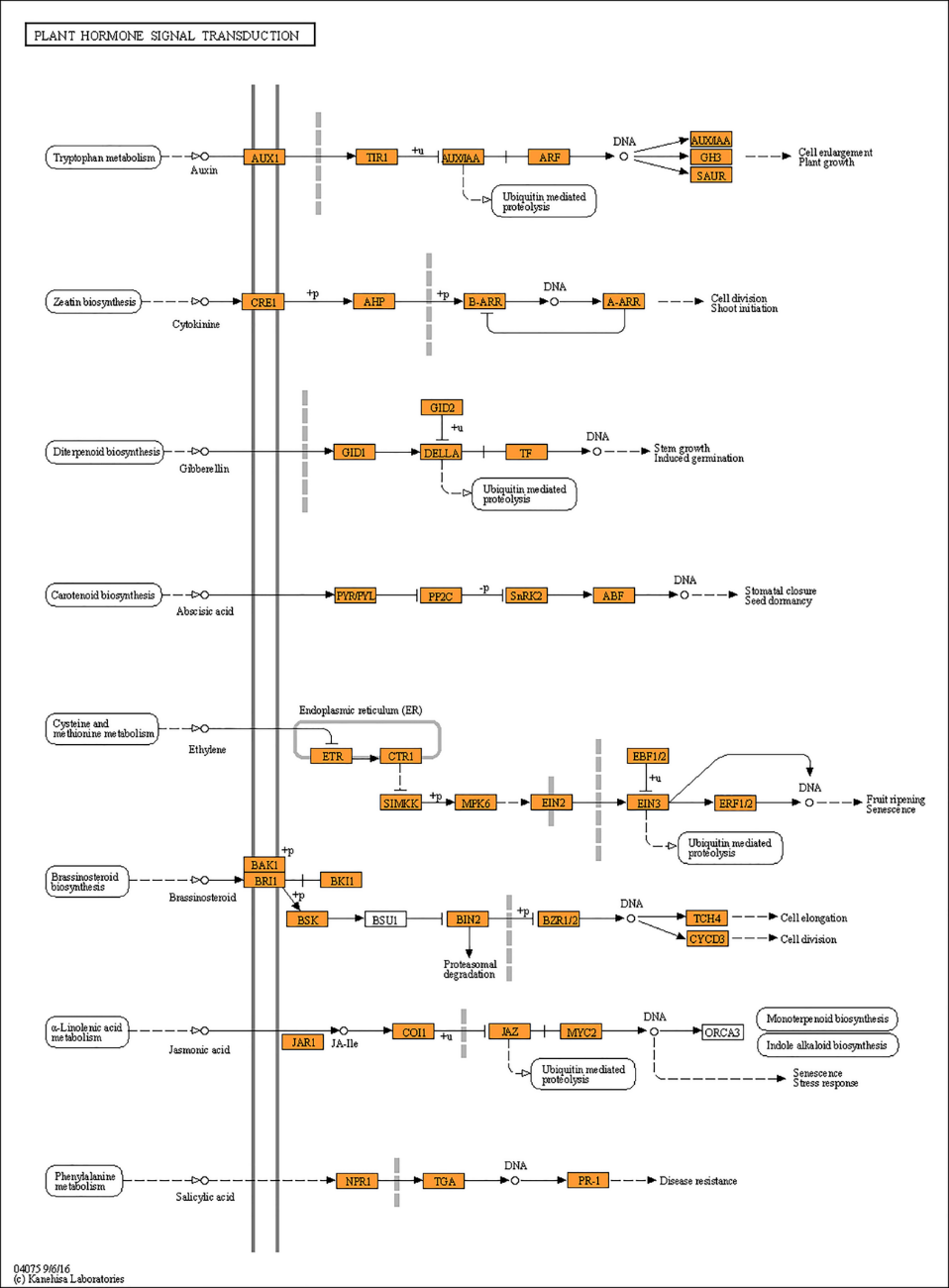  S2 Fig. MAPK- signaling pathway mapped to the KEGG annotation against A. spathulifolius.